Федеральное государственное бюджетное образовательное учреждение высшего образования “Санкт-Петербургский государственный университет”ВЫПУСКНАЯ КВАЛИФИКАЦИОННАЯ РАБОТАНА ТЕМУ: Влияние ультразвуковой санации на эффективность ирригации корневого каналаВыполнила студентка5 курса 521 группыБикмулина Дина Наилевна		Научный руководительк.м.н. Туманова Светлана АдольфовнаСанкт-Петербург2018ОГЛАВЛЕНИЕСПИСОК СОКРАЩЕНИЙКЛКТ – конусно-лучевая компьютерная томографияПУА – пассивная ультразвуковая активацияЭДТА – этилендиаминтетрауксусная кислотаISO – International Standards OrganisationSEM – сканирующая электронная микроскопияВВЕДЕНИЕСовременную стоматологию уже невозможно представить без ультразвуковых аппаратов. И области их применения с каждым годом только увеличиваются. На данный момент это и проведение профессиональной гигиены полости для удаления твердых зубных отложений, и препарирование кариозных полостей, удаление дентиклей, внутриканальных штифтов, обломков эндодонтических инструментов, расширение устьев корневых каналов, удаление цемента в процессе снятия временных коронок в ортопедической стоматологии, использование ультразвуковых насадок в пародонтологии при проведении открытого и закрытого кюретажа, в хирургической стоматологии и челюстно-лицевой хирургии и т.д. Важное значение ультразвуковые колебания играют и при проведении эндодонтического вмешательства, а именно в процессе ирригации корневых каналов. Можно выделить следующие задачи, которые должны быть выполнены в процессе медикаментозной обработки корневых каналов при эндодонтическом лечении:Очищение корневого канала от дентинных опилок, образующихся в процессе механической обработки корневого канала;Удаление органики из дельт и истмусов, недоступных для механической обработки, в разветвленной системе корневых каналов;Хелатирование кальция при обработке узких и склерозированных каналов для облегчения инструментальной обработки;Влияние на микрофлору корневого канала: дезинфекция системы корневого канала, в том числе и от вторичной микрофлоры;Облегчение инструментальной обработки корневого канала благодаря использованию медикаментозных растворов в качестве лубрикантов.На данном этапе развития стоматологии существует множество различных протоколов ирригации, каждый из которых имеет клинические исследования, доказывающие их большую или меньшую степень эффективности. Однако на сегодняшний день нет универсального протокола ирригации корневых каналов. Проведено достаточно большое количество исследований, сравнивающих эффективность того или иного протокола ирригации с помощью бактериологических исследований, SEM или КЛКТ (Guo J.L., Zhang Y., Zhen L., 2015), (Generali L., Campolongo E., Consolo U., Bertoldi C., Giardino L., Cavani F., 2018), (Prompreecha S., Sastraruji T., Louwakul P., Srisuwan T., 2018), (Ulusoy Ö.I., Savur I.G., Alaçam T., Çelik B., 2018), (Jamleh A., Suda H., Adorno C.G., 2018), (Lu C.H., Zhong Q., 2017).Особенно спорным остается вопрос очищения корневого канала от гидроокиси кальция, используемой в качестве антисептика, стимулятора регенерации костной ткани, апексификатора, временного материала для обтурации корневых каналов, так как данные о влиянии этого препарата на результат эндодонтического лечения весьма противоречивы. С одной стороны, гидроксид кальция считается предпочтительным материалом для временной обтурации вследствие того, что он предотвращает размножение любых контаминирующих бактериальных микроорганизмов, помогает остановить кровотечение, некротизирует остаточные фрагменты ткани на стенках канала и способствует формированию твёрдой ткани в латеральных канальцах апикальной части корневого канала (Бердженхолц Г., 2013). Однако длительное нахождение препаратов на основе гидроокиси кальция может приводить впоследствии к переломам корня (Said F., Moskovitz M., 2018). Кроме того, по результатам исследования Naaman A., Kaloustian H., Abboud NN, Ounsi H.F., Ricci C., Medioni E. в каналах, обработанных гидроксидом кальция, при пломбировании методом вертикальной компакцией горячей гуттаперчей остается больше микропространств между гуттаперчей и дентином, чем в каналах, которые не были временно обтурированы гидроксидом кальция (Naaman A., Kaloustian H., Abboud NN, Ounsi H.F., Ricci C., Medioni E., 2008).  Именно по этим причинам вопрос полного очищения корневого канала от гидроксида кальция является столь актуальным. На данный момент для медикаментозной обработки корневых каналов предпочтение отдается гипохлориту натрия и ЭДТА. Считается, что при их активации с помощью ультразвуковых колебаний за счет микростриминга (устойчивой однонаправленной циркуляции жидкости вокруг файла), теплового и кавитационного (образование пульсирующих полостей, заполненных паром, газом или их смесью) эффектов происходит лучшее очищение поверхности корневого канала от препаратов, содержащих кальция гидроксид (Николаев А.И, Цепов Л.М., 2013). Однако существуют исследования, согласно которым лучшие результаты при удалении гидроксида кальция из корневых каналов были получены с применением в качестве ирриганта гипохлорита натрия как при использовании метода ручной ирригации, так и при ирригации с пассивной ультразвуковой активацией (Субботина А.В, Дмитракова Н.Р., Колесников С.Н., Субботина В.А., 2015). Следовательно, проблема выбора тактики ирригации корневого канала в процессе удаления материала на основе гидрокиси кальция является актуальной на сегодняшний день.В связи с этим, целью настоящей работы является изучение влияния ультразвуковой санации на эффективность ирригации корневого канала при исследовании in vitro удаленных зубов при помощи SEM.	Для реализации данной цели были поставлены следующие задачи:Изучить влияние ультразвуковой санации на качество эндодонтического лечения;Изучить качество очистки корневых каналов от временного обтурационного материала на основе гидроокиси кальция в процессе ирригации корневого канала с использованием ультразвука и без его применения на основании микрофотографий, полученных под сканирующим электронным микроскопом.ГЛАВА 1. Литературный обзорИстория использования гидроксида кальция в стоматологии. Применение гидроксида кальция в современной эндодонтии.Впервые такое вещество как гидроксид кальция встречается в специализированной стоматологической литературе в 1838, когда Nygren описал его применение при лечении «зубного свища». Позже было описано применение гидрокиси кальция для прямого покрытия пульпы (Kodman, 1851). Однако наиболее широко данное вещество вошло в применение после появления на рынке официнального препарата «Calciyl», представлявшего собой взвесь гидрокиси кальция в растворе Рингера, в 1920-х годах. Именно тогда начались разносторонние клинические и лабораторные испытания данного вещества. Преимущественной формой использования гидроксида кальция является водная суспензия, часто в комбинации с другими препаратами. Главным достоинством водной суспензии является ее способность создавать достаточно высокий уровень рН, что является основополагающим фактором, обеспечивающим влияние гидроксида кальция на микроорганизмы. Важной особенностью этого вещества является его биосовместимость вследствие его медленной растворимости и способности к диффузии (Бердженхолц, 2013).В современной стоматологии препараты на основе гидроксида кальция и в комбинации с ним применяются повсеместно, а список показаний к применению продолжает расти. Объяснением данных тенденций является разноплановое влияние гидроксида кальция на дентин, пульпу и периодонтальную связку.Первоначально, с 1930-х годов, водный раствор гидроксида кальция и препараты на его основе использовались для биологического метода лечения пульпитов методом прямого защитного покрытия. Причиной тому служили свойства гидроксида кальция как сильного основания: так как его pH равен 12,5, при нанесении на обнаженную пульпу препаратов на его основе происходит поверхностный некроз, при этом ткани пульпы повреждаются незначительно. Известны другие методики и препараты, имеющие сходный механизм действия, однако, по сравнению с ними, при использовании препаратов на основе гидрокиси кальция получен наиболее предсказуемый результат в отношении заживления (Бердженхолц, 2013). При прямом покрытии пульпы препаратами на основе гидроксида кальция происходят следующие морфологические изменения. Через сутки после покрытия данными препаратами обнаруживаются поверхностный участок некроза на глубину 1-2 мм и инфильтрация ткани воспалительными клетками (Schroder U., 1985). При более низком pH некроз не развивается, возникают только признаки гематомы и небольшие лейкоцитарные инфильтраты (Fitzgerald M., 1979). Затем, в течение нескольких дней, кровяные сгустки рассасываются, воспалительная реакция стихает. Постепенно начинается реорганизация ткани за счет формирования коллагеновой матрицы. Через 9 дней после покрытия в ране появляются новые одонтобласты, которые начинают минерализовать аморфную ткань коллагеновой матрицы. Новообразованная твёрдая ткань, как правило, негомогенна, так как в ней содержится множество клеточных включений и дефектов (Бердженхолц, 2013).При использовании лечебной повязки с гидроксидом кальция важно не допустить образования кровяного сгустка за пределами пульпы, так как он может препятствовать нормальному заживлению, поскольку кровяной сгусток является, по сути, буфером. Следовательно, он может препятствовать возникновению поверхностного некроза и снижать его бактерицидный эффект (Schuurs A.H.B., Gruythuysen R.J.M., Wesselink P.R., 2000).Помимо прямого покрытия пульпы препараты на основе гидроксида кальция применяются также при лечении всех зубов с нежизнеспособной пульпой в качестве временного обтурационного материала. Благодаря мощному бактерицидному действию на большинство микроорганизмов препараты на основе гидрокиси кальция получили наибольшее распространение среди временных пломбировочных материалов. Так, ведение пациента с апикальным периодонтитом в два посещения с использованием внутриканального вложения на основе гидроксида кальция приводит к улучшению микробиологического статуса системы корневых каналов по сравнению с ведением пациента в одно посещение (Ricucci D., Vera J., Siqueira J.F. Jr., Loghin S., Fernández N., Flores B., Cruz A.G., 2012). Кроме того, благодаря достаточно низкой растворимости паст на основе гидроксида кальция их можно использовать для временной обтурации корневого канала на довольно продолжительный период времени. Также важным фактором является способность гидроксида кальция предохранять механически обработанные стенки канала от проникновения экссудата из воспалительных очагов в периапикальных тканях и бактерий за счет высвобождения гидроксил-ионов, образующихся при диссоциации гидроксида кальция (Бердженхолц, 2013). Однако следует отметить, что бактерицидная активность данного препарата ограничена непосредственным контактом гидроксида кальция с микроорганизмами, что технически сложно при определенном анатомическом строении корневого канала, при наличии инструментально необработанных участков канала и при расположении инфекции в просвете дентинных канальцев. Кроме того, известно, что некоторые виды микроорганизмов, такие как энтерококки и дрожжевые грибы, малочувствительны к препаратам на основе гидроксида кальция, так как имеют механизмы, обеспечивающие их устойчивость в условиях высоких значений pH (Safavi E., Spanberg L., Langeland K., 1990), (Waltimo Т.М. Т., Siren E.K., Orstavik D., Haapasalo M.P., 1999). На длительность внутриканального вложения материалов на основе гидроксида кальция влияют их физико-химические свойства. Гидроксид кальция обладает бактерицидным действием при значениях рН не меньше 8. Снижение рН с 12,5 до 8 происходит в течение 2–3 недели. За этот период в результате выделения гидроксил-иона происходит дезинфекция канала.  Следовательно, именно этот срок является минимальным для лечения зуба с погибшей пульпой (Петрикас, 2006).Еще одной областью применения гидроксида кальция является методика под названием апексификация, подразумевающая стимуляцию формирования кальцифицированной ткани в области верхушки в зубах с некротизированной пульпой и несформированными корнями. Впервые об использовании гидроксида кальция с данными целями упоминается в работах Kasler в 1964 году, а затем была популяризована исследованиями Frank. (Коэн С., Бернс Р., 2007), (Токмакова С.И., Жукова Е.С., 2008).Механизм действия гидроксида кальция на несформированную верхушку заключается в следующем. Во-первых, высоко щелочная среда, создаваемая гидроксил-ионами, останавливает резорбцию костной ткани за счет угнетения остеокластов и стимулирует регенерацию за счет активации остеобластов. Во-вторых, активация костеообразования происходит также за счет ионов кальция (которые, однако, непосредственно сами не встраиваются в структуру восстановленной ткани). Кроме того, важную роль играют бактерицидные свойства гидроксида кальция. В результате совместного действия вышеперечисленных факторов происходит образование твердотканного барьера прочностью, достаточной для последующей постоянной обтурации. Обычно это происходит через 6-24 месяца (в среднем – 1 год±7 месяцев) (Терехова Т.Н., Мельникова Е.И., Боровая М.Л., 2010).Механизмы, действующие при применении гидроксида кальция в зубах с несформированной верхушкой, позволяют применять его в ситуациях, когда необходима регенерация костной ткани и тканей зуба. К таким случаям можно отнести перфорации корня зуба и резорбции (внутренние и внешние) различной этиологии, некоторые виды переломов корня зуба.Положительные и отрицательные свойства гидроксида кальция.Гидроксид кальция Ca(OH)2 – сильное основание, мало растворимое в воде. Насыщенный раствор гидроксида кальция имеет щелочную реакцию. На воздухе быстро поглощает диоксида углерода с образованием нерастворимого карбоната кальция (Глинка Н.Л., 1979). Порошок гидроксида кальция при смешивании с изотоническим раствором хлорида натрия образует пасту с рН=12,5, однако лучшей основой для изготовления препаратов на основе гидроксида кальция считается пропиленгликоль, способствующий пролонгированному выделению ионов кальция и гидроксил-анионов.Препараты на основе гидроксида кальция в настоящее время широко распространены в стоматологической практике. Это связано со множеством положительных, а иногда и уникальных, свойств данного вещества. Самым важным качеством гидроксида кальция считается его влияние на микрофлору. Механизмы данного эффекта до сих пор изучены не до конца. Безусловно, основное влияние оказывают гидроксил-ионы и защелачивание среды. Коэффициент диссоциации гидрокиси кальция равен 0,17, следовательно, при ее попадании в просвет канала за счет жидкости, заполняющей трубочки, происходит её постоянное медленное растворение и, как следствие, ионизация.Гидроксил-ионы, по сути, являются свободными радикалами, которые, обладая цитотоксическим эффектом, вызывают повреждение различных структур микроорганизмов, начиная от клеточной стенки и до лизосомальных ферментов. Гидроксил-ионы запускают перекисное окисление липидов мембраны клетки бактерии за счет реакций гидролиза. Они принимают на себя водород из ненасыщенных жирных кислот в составе мембраны бактериальной клетки, что приводит к образованию свободных липидных радикалов. Эти радикалы, в свою очередь, реагируют с кислородом воздуха, что приводит к появлению пероксидных липидных радикалов. Далее начинается цепная реакция: пероксидные липидные радикалы повреждают новые ненасыщенные жирные кислоты мембраны, что в итоге приводит к повреждению клеточной мембраны бактерии (Rubin E., Farber J. L., 1990). Из-за повреждения клеточной мембраны нарушаются основные функции: рост, деление клетки, транспорт веществ через мембрану. Следует отметить также, что транспорт веществ через мембрану нарушается еще и вследствие изменения рН среды, что приводит к изменениям зарядов мембраны и транспортируемых молекул (Burnett G.W., Schuster G. S., 1982).Затем гидроксил-ионы проникают внутрь клетки и взаимодействуют с внутриклеточными структурами. Так, при взаимодействии гидроксил-ионов с молекулой бактериальной ДНК происходит ее расщепление, что нарушает в дальнейшем процессы репликации бактериальной ДНК и нарушает все основные процессы жизнедеятельности в бактериальной клетке. Помимо этого, так как гидроксил-ионы являются, по сути, свободными радикалами, они могут вызывать мутации в молекуле бактериальной ДНК и также изменять течение процессов жизнедеятельности бактерии.Также происходит денатурация различных белков бактериальной клетки. Особенно важны для бактерий белки, участвующие в работе ферментных систем, которые, в свою очередь, достаточно чувствительны к колебаниям рН. Для большинства ферментных систем оптимальным является нейтральное значение рН, следовательно, защелачивание среды, вызываемое гидроксидом кальция, приводит к нарушению их работы. Происходит это за счет разрушения ионных связей, обеспечивающих стабильность третичной структуры белков. Кроме того, происходит взаимодействие гидроксил-ионов со структурными белками, что также нарушает структуру и функцию бактериальной клетки.Известно также, что основной этиологический фактор воспаления пульпы и резорбции периапикальных тканей являются эндотоксины, основными представителями которых являются липополисахариды. Установлено, что гидроксид кальция способен разрушать липополисахариды, что также обеспечивает антибактериальную и антитоксическую активность гидроксида кальция (Safavi K.E., Nichols F.C., 1993).Не менее важной является способность гидроксида кальция стимулировать процессы репарации. Повышение концентрации гидроксил-ионов приводит, помимо повышения рН среды, к снижению парциального давления кислорода в очаге воспаления. Это, в свою очередь, стимулирует процессы регенерации и образования костной ткани. Кроме того, доказано, что в зоне активной минерализации рН среды, как правило, повышен. Не так очевиден механизм влияния катионов кальция на процессы репарации. Вероятнее всего, ионы кальция активируют действие определенных видов щелочных фосфатаз, непосредственно участвующих в процессах костеобразования (Дмитриева Л.А., Максимовский Ю.А., 2009). Кроме того, описано доказанное влияние гидроксида кальция на клетки костной ткани, а именно угнетение остеокластов и активацию остеобластов, что также при водит к остановке лизиса костной ткани и началу ее регенерации (Терехова Т.Н., Мельникова Е.И., Боровая М.Л., 2010).При непосредственном контакте с гидроксидом кальция гибнут все эндопатогены. Однако прямой контакт гидроксида кальция с микроорганизмами не всегда возможен в силу наличия трещин, дополнительных и латеральных каналов, а также в силу неполноценной механической обработки стенки корневого канала. При этом часть микроорганизмов может быть защищена смазанным слоев, остатками некротизированных тканей и т.д., что будет достаточно длительное время защищать их от антисептического воздействия препарата. В этой ситуации важную роль приобретает такое свойство гидроксида кальция как пролонгированное действие и межлекарственное взаимодействие. Так, под действием гидроксида кальция происходит увеличение в объеме оставшихся некротизированных тканей, что в дальнейшем облегчает их удаление в процессе ирригации гипохлоритом натрия. Кроме того, в присутствии гидрокиси кальция оставшиеся микроорганизмы также будут лучше поддаваться воздействию гипохлорита натрия. (Дмитриева Л.А., Максимовский Ю.А., 2009)При периодонтитах и вторичной инфекции (повторное эндодонтическое лечение зубов) инфицированы также дентинные трубочки (Oguntebi B.R., 1994), (Love R.M., Jenkinson H.F., 2002). Доказано, что основными патогенами, колонизирующими дентинные трубочки, являются грамположительные факультативные аэробы, такие как Enterococcus faecalis  (Haapasalo M., Orstavik D., 1987); (Molander A., Reit C., Dahlén G., Kvist T., 1998); (Sundqvist G., Figdor D., Persson S., Sjögren U., 1998); и Candida Albicans (Siqueira J.F.Jr., Sen B.H., 2004). Однако гидроксил-ион имеет очень малые размеры, что позволяет ему проникать в дентинные трубочки вплоть до цемента корня (Wang J.D., Hume W.R., 1998). Важным моментом при эндодонтическом лечении является высокая возможность появления вторичной инфекции, что чаще всего связано с недостаточным герметизмом временной пломбы. Гидроксид кальция, помимо уничтожения микрофлоры, оставшейся после механической и медикаментозной обработки, создает физико-химический барьер, предотвращая тем самым возможность реинфекции. Связано это свойство с низкой растворимостью гидроксида кальция, что позволяет материалу сохранятся в канале на достаточно длительное время, предотвращая рост и размножение бактерий (Антанян А. А., 2007). И, разумеется, важным положительным свойством гидроксида кальция является его биосовместимость. Связано это свойство с его низкой растворимостью и диффузионной способностью, вследствие чего препарат не оказывает цитотоксического воздействия на ткани, не находящиеся в непосредственном контакте с гидроокисью кальция. В целом, пульпа хорошо переносит воздействие данного препарата. Кроме того, он обладает противовоспалительным действием, так как переводит экссудативную стадию воспаления в репаративную фазу. (Дмитриева Л.А., Максимовский Ю.А., 2009).Из всего выше сказанного очевидно, почему гидроксид кальция получил столь широкое распространение в современной стоматологической практике. Однако, по мере того, как возрастал интерес к нему и его применение, были открыты и другие аспекты действия гидроксида кальция, и, оказалось, что данное вещество обладает целым рядом отрицательных свойств, которые невозможно не учитывать.Во-первых, необходимо учитывать тот факт, что из-за сложности анатомического строения корневого канала, а также недостаточной механической обработки возможно банальное отсутствие контакта препарата с клетками микроорганизмов, что, очевидно, будет, как минимум, снижать эффективность антисептика, если не лишать его эффективности в принципе. Кроме того, как известно, препарат обладает растворимостью, хоть и низкой, из чего можно сделать заключение, что длительное нахождение препарата в корневом канале не приведет к улучшению эффекта. То же самое можно сказать и о щелочности препарата.  Непосредственно корневом канале рН достигает значений 12–12,5, в дентине, непосредственно контактирующем с гидроксидом кальция, рН находится в диапазоне 8 до 11, а в глубине дентина, ближе к цементу корня, рН равно 7–9. При этом максимальные значения рН достигаются в период от 7 до 14 дней после введения в корневой канал препарата на основе водной суспензии гидроокиси кальция. Именно эти факторы определяют длительность внутриканального вложения гидроксида кальция, а также кратность и частоту смены препарата в корневом канале (Беер Р., Бауман М.А., Киельбаса А.М., 2006). Также стоит отметить свойство гидроксида кальция, влияющее на самое главное звено механизма бактерицидного действия – снижение рН. Происходит это по нескольким причинам. При длительном нахождении препарата в канале его рН может снижаться при взаимодействии с кровью и экссудатом (Дмитриева Л.А., Максимовский Ю.А., 2009) и альбуминами тканевой жидкости, попадающей в корневой канал из периодонтальной щели через апикальное отверстие (Haapasalo H.K., Sirén E.K., Waltimo T.M., Orstavik D., Haapasalo M.P., 2000); (Portenier I., Haapasalo H., Rye A., Waltimo T., Оrstavik D., Haapasalo M., 2001). Нейтрализация щелочного рН гидроксида кальция также может быть следствием микроподтеканий со стороны полости рта при негерметичности временной пломбы. Кроме того, щелочные свойства гидроксида кальция ингибирует и сам дентин корня, имеющий буферные свойства за счет наличия фосфатной и бикарбонатной буферной систем, являющихся, по сути, донорам ионов водорода, что позволяет поддерживать стабильное значение рН (Wang J.D., Hume W.R., 1988); (Nerwich A., Figdor D., Messer H.H., 1993). Вероятно, и органическая часть дентина также обладает некоторой буферной способностью (Camps J., Pashley D.H., 2000); (Portenier I., Haapasalo H., Rye A., Waltimo T., Оrstavik D., Haapasalo M., 2001). Не стоит забывать и о том, что и микрофлора способна к сопротивлению при воздействии на нее сильными веществами. Так, некоторые бактерии способны производить кислые вещества, нейтрализующие гидроксил-ионы. Кроме того, некоторые микробы имеют специальные приспособительные механизмы, направленные на борьбу с воздействием гидроксида кальция. Так, например, известно, что Enterococcus faecalis, являющийся основным колонизатором дентинных трубочек при вторичном инфицировании, имеет особое строение наружной мембраны. В эту мембрану встроена специальная протонная помпа, которая способна захватывать положительно заряженные ионы из внешней среды против электрохимического градиента, что приводит к поддержанию относительно стабильного внутреннего рН, необходимо для нормального функционирования клетки бактерии (Evans M., Davies J.K., Sundqvist G., Figdor D., 2002). Более того, доказано, что при вторичном инфицировании Е. faecalis ранее запломбированных каналов, эти микроорганизмы находятся в так называемой «фазе голодания», характеризующейся наибольшей устойчивостью к любым видам воздействия (Portenier I., Haapasalo H., Rye A., Waltimo T., Оrstavik D., Haapasalo M., 2001). Похожим механизмом, обуславливающим устойчивость к гидроксиду кальция, обладают грибы рода Саndida. Кроме того, особым методом приспособления микроорганизмов к внешнему воздействию является, как известно, биопленка. Разумеется, в инфицированном канале биопленка присутствует всегда, что также снижет антисептический эффект гидроксида кальция (Chavez de Paz L.E., 2007).Особенно сложной считается ситуация, когда инфицированы дентинные трубочки. В этом случае гидроксид кальция также может проявить недостаточную эффективность в связи с такими своими свойствами, как низкая растворимость и диффузионная способность, что приведет к снижению концентрации гидроксил-ионов в дентине. Немаловажную роль в этом случае будет играть и время экспозиции препарата, так как гидроксильные ионы диффундируют в дентин в течение 3 недель (Дмитриева Л.А., Максимовский Ю.А., 2009). Кроме того, очевидно, что при проведении инструментальной обработки, особенно без должной ирригации, проникновению гидроксид-ионов вглубь дентина будет препятствовать и смазанный слой. Не менее серьезными оказались осложнения, возникающие после длительного применения гидроксида кальция. В связи с широким применением и большим научным интересом за последнее время появилось множество публикаций, демонстрирующих отдаленные результаты лечения с использованием гидроксида кальция. Наиболее тяжелыми осложнениями, выявленными в результате данных исследований, являются анкилозирование периодонтальной щели и повышенная хрупкость корневого дентина, приводящая в последствии к переломам корня. Анкилоз зуба – это сращение цемента корня с компактной пластинкой альвеолы. Чаще всего такое явление характерно для молочных зубов или постоянных, испытывающих функциональную перегрузку или имеющих травмированную периодонтальную связку, например, при реплатанции зуба после полного вывиха. Однако, как оказалось, подобное явление может произойти и при ведении пациента на гидроксиде кальция, в том числе и при реплантации зуба. Основополагающим фактором для данного процесса является повреждение корневых поверхностей и периодонтальной связки. В этом случае гидроксид кальция может вызывать пересушивание и без того травмированного периодонта, что, в свою очередь, может повлечь за собой воспалительную резорбцию, а затем и анкилозирование. Серьезным осложнением длительного вложения гидроксида кальция в канал является повышенная хрупкость корневого дентина, что в последующем приводит к перелому корня зуба. Частота развития данного осложнения коррелирует с длительностью нахождения препарата на основе гидроокиси кальция в канале. Механизм развития связан, по-видимому, с тем, что гидроксид кальция является веществом, повышающим осмотическое давление. В результате, по закону осмоса, происходит оттягивание жидкости в сторону препарата, что, в конечном итоге, приводит к дегидратации дентина. Это, в свою очередь, уменьшает прочность дентина и повышает его хрупкость, что затем может повлечь за собой переломы корня зуба. По результатам Said F., Moskovitz M. гидроксид кальция, помещенный в корневые каналы в течение длительного времени, оказал значительное отрицательное влияние на прочность корня. Длительный успех лечения корневых каналов в первичных передних зубах оценивается как 65%, при этом большинство неудач происходит из-за перелома корня (Said F., Moskovitz M., 2018). В исследовании Hawkins J.J., Torabinejad M., Li Y., Retamozo В. было установлено, что все препараты на основе гидроксида кальция, рассматриваемые в исследовании, вызывают снижение сопротивления разрушению дентина в течение 6-месячного периода (Hawkins J.J., Torabinejad M., Li Y., Retamozo В., 2015). При изучении зубов после апексификации препаратами гидроксида кальция было выяснено, что апексификация с периодическими заменами медикамента гидроксида кальция приводит к слабости зубов независимо от используемого материала (Valera MC, Albuquerque MT, Yamasaki MC, Vassallo FN, da Silva DA, Nagata JY, 2015).  По результатам исследования Batur YB, Erdemir U, Sancakli HS длительная терапия с использованием гидроксида кальция может значительно снизить прочность зубов, что приводит к увеличению риска переломов, уже через 180 дней (Batur YB, Erdemir U, Sancakli HS, 2013).Еще одним значительным негативным эффектом гидроксида кальция является его влияние на адгезию корневых силеров, используемых при постоянной обтурации. По результатам исследования Guiotti FA, Kuga MC, Duarte MA, Sant'Anna AJ, Faria G было установлено, что обогащение гидроксидом кальция корневого дентина снижает силу адгезии всех силеров во всех третях корневого канала (устьевой, средней и апикальной). Наименьшее снижение адгезии показал только силер AH Plus (Guiotti FA, Kuga MC, Duarte MA, Sant'Anna AJ, Faria G, 2014). Однако, по результатам Митронина А.В., Русанова Ф.С., Герасимова М.М., сила адгезии силеров оказалось примерно равной в контрольной группе и в группе, временно обтурированной материалом на основе гидроксида кальция (Митронин А.В., Русанов Ф.С., Герасимова М.М., 2013).Исходя из всего вышесказанного, очевидно, что, несмотря на все преимущества и положительные свойства гидроксида кальция, необходимо строго соблюдать длительность экспозиции данного препарата в корневом канале и максимально тщательно удалять его из канала перед постоянной обтурацией, чтобы предотвратить нежелательные эффекты от его воздействия.Существует множество способов очищения поверхности корневого канала от гидроксида кальция. Самыми распространенными являются: очищение с помощью файлинга, ирригация различными медикаментозными растворами, а также использование дополнительных методов, таких как ультразвуковая активация растворов и т.д. Следует отметить, что ни один из ныне существующих способов не обеспечивает полное очищение поверхности корневого канала от гидроксида и единого мнения о наиболее эффективном методе на данный момент нет.Использование ультразвука в стоматологии. Активная и пассивная ультразвуковая активация.Ультразвук – это электромагнитные волны, частота колебаний которых выше 20кГц. Данные звуковые волны не воспринимаются человеческим ухом. Первоначально в стоматологической практике использовались ультразвуковые аппараты с частотой колебаний от 25 до 40 кГц. Позже были разработаны и введены в практику низкочастотные ультразвуковые наконечники с частотой колебания от 1 до 8 кГц для уменьшения риска травмирования поверхности зуба. На сегодняшний день применение ультразвука в стоматологии и в медицине в принципе очень распространено. В терапевтической стоматологии ультразвук применяется уже свыше 50 лет. Первоначально областью применения ультразвуковых аппаратов была только профессиональная гигиена полости, однако на сегодняшний день существует широчайший спектр показаний для применения ультразвуковых аппаратов. Впервые ультразвук был предложен к применению Циннером в 1955 году для удаления твердых зубных отложений, и уже к 1960 году, благодаря Johnson и Wilson, усовершенствовавшим технику снятия зубных отложений, данный метод стал признанным в области профессиональной гигиены. Наука развивалась, и постепенно стали возникать идеи расширения показаний для использования ультразвуковых наконечников. Так, в 1957 году Richman впервые предложил использовать ультразвук в эндодонтии. В 1970 году началось применение ультразвуковых методов при лечении патологий височно-нижнечелюстного сустава, а также в качестве диагностического метода. В 1976 году впервые была опубликована статья об эффективности ирригации корневых каналов с ультразвуковой активацией Мартином. И в этом же году Bertrand и др. предложили использовать модифицированный ультразвуковой наконечник для ретроградного пломбирования при резекции верхушки корня. В 1980 году Мартин, продолжавший развивать идею применения ультразвука в эндодонтии, отметил, что при активации ультразвуком К-файлов повышается их режущая способность, что благоприятно влияло на подготовку канала к постоянной обтурации. К 1984-1985 годам Мартином и Cunningham был введен термин «эндоультразвук», что означало комплексное воздействие различных инструментов вместо с ультразвуком для улучшения дезинфекции системы корневых каналов. К 1990-м годам ультразвук стал широко применяется для обработки апекса при апикотомии.Магнитострикционное устройство создает более эллиптические движения, которые неидеальны для хирургического либо нехирургического эндодонтического лечения, а также имеют недостаток в виде генерации тепла, тем самым требуя достаточного охлаждения.В настоящее время существует два вида ультразвуковых наконечников: магнитострикторные и пьезоэлектрические. Магнитострикторные наконечники работают по принципу преобразования электромагнитной энергии в механическую. Они являются, по сути, трубкой из ферромагнитного сплава. В результате воздействия высокочастотного переменного магнитного поля на эту трубку происходят ее расширения и сужения, что приводит к вибрации наконечника. Наконечника такого типа создают эллиптические колебания, что ограничивает их применение в хирургическом эндодонтическом лечении. Кроме того, большим недостатком такого вида наконечников является сильное нагревание, что требует непрерывной подачи водяного охлаждения. Принцип работы пьезоэлектрических ультразвуковых наконечников основан на прямо противоположном физическом явлении. В их основе – анизотропные кристаллы кварца, которые способны изменять свои размеры под влиянием переменного электромагнитного поля.  В результате, деформация кристалла преобразуется в механические колебания. В этом случае происходит меньшая выработка тепла, нежели в магнитострикционных наконечниках, поэтому в таких наконечниках используется меньше воды. Кроме того, еще одним положительным свойством пьезоэлектрических ультразвуковых наконечников является их способность совершать больше колебательных движений в единицу времени, то есть с большей частотой (около 40кГц). Помимо этого, наконечники в таких установках способны работать в линейных, поршнеообразных и поступательных режимах движения, колебания распространяются в одной плоскости и распространяются в продольном направлении, их амплитуда колеблется в пределах от 6 до 100 мкм. Все это сделало их более предпочтительными для применения в эндодонтии.Основными эффектами, благодаря которым ультразвуковые аппараты получили столь широкое распространение, являются кавитация и микростриминг. Они связаны с действием ультразвуковой волны в жидкости. Скорость распространения ультразвуковой волны в жидкой среде равна 1000-1500 м/с. Эффект кавитации связан с образованием в жидкости пузырьков, заполненных паром, газом или их смесью. Они возникают в результате локального понижения давления в участках жидкости. Причинами такого явления служат либо увеличение скорости движения жидкости под воздействием ультразвука (гидродинамическая кавитация), либо разрежение при прохождении звуковой волны большой интенсивности (акустическая кавитация). Образованные пузырьки движутся, пульсируют, и при их перемещении в область с высоким давлением схлопываются, что вызывает сильные гидродинамические возмущения в жидкости, образует микропотоки жидкости и, как следствие, эрозию поверхности твердых тел, контактирующих с кавитирующей жидкостью (Дмитриева Л.А., Максимовский Ю.А., 2009).Микростримингом называют устойчивую однонаправленную циркуляцию жидкости вблизи вибрирующего объекта. Благодаря этому эффекту возникают множественные вихревые токи различной скорости, самые быстрые из которых расположены ближе к кончику вибрирующего объекта.Кроме того, как уже было сказано выше, любой ультразвуковой наконечник продуцирует тепло. Этот эффект имеет также положительное влияние на активируемый раствор, так как при использовании ультразвука, к примеру, при эндодонтическом лечении, позволяет раствору стать более активным и проникнуть глубже в корневой дентин. Особенно важны все вышеперечисленные эффекты при эндодонтическом лечении, так как произвести полноценную обработку корневых каналов только с помощью файлинга просто невозможно из-за наличия дополнительных каналов, боковых ответвлений, а иногда и просто из-за анатомических особенностей строения системы корневого канала. Эффекты кавитации, микростриминга и выделения тепла позволяют ирригантам проникать в дополнительные каналы и боковые ответвления, способствуют вымыванию опилок, а также обеспечивают глубокое проникновение ирригантов в дентинные канальцы.Основными показаниями для применения ультразвуковых аппаратов при эндодонтическом лечении являются:создание прямолинейного доступа к корневым каналам;выявление локализации склерозированных устьев;извлечение дентиклей;распломбировка каналов, заполненных гуттаперчей и цементом;извлечение анкерных и стекловолоконных штифтов;извлечение отломков инструментов;активация ирригационных растворов (Шпак Т.А., Каменских М., 2016).Существуют два способа ультразвуковой активации ирригантов – активная и пассивная. Активная ультразвуковая ирригация подразумевает препарирование корневого канала одновременно с его ирригацией. Производится это с помощью специальной насадки квадратного сечения. Препарирование производится с помощью возвратно-поступательной и продольной вибрации, обеспечивающей микродвижения эндодонтического инструмента в пределах 0,0004–0,0016 мм, сопровождающейся с макропрепарированием. Вибрационное препарирование обеспечивает расширение и эффективное очищение поверхности стенок корневого канала, создание апикального упора, удаление отломка инструмента. Однако серьезным недостатком такого метода является чрезмерное расширение апикальной трети, высокий риск образования ленточной перфорации в изогнутых каналах. В связи с этим данный метод в настоящее время не является столь распространенным (Петрикас, 2006).Пассивная ультразвуковая ирригация подразумевает использование инструмента, от которого ультразвуковые колебания будут распространятся на ирригационный раствор. Важным моментом является свободное нахождение инструмента в пределах корневого канала, без контакта со стенками. В связи с этим, стенки корневого канала должны быть предварительно механически обработаны, то есть, пассивная ультразвуковая ирригация проводится после механической обработки и используется только с целью активации ирригационного раствора. Для реализации этих целей созданы специальные эндодонтические инструменты с гладкой поверхностью, конструктивные особенности которых также предотвращают повреждение стенок канала и создание уступа (Бердженхолц Г., Хорстед-Биндслев П., Рейт К., 2013).Медикаментозная обработка корневых каналов. Преимущества пассивной ультразвуковой активации. Ирригация является крайне важным этапом эндодонтического лечения. Она дополняет механическую обработку ручными и машинными файлами, вымывая механически отработанный материал, следовательно, основная задача ирригации – это вымывание дентинных опилок. Кроме того, ирригация направлена на решение таких задач, как антисептическая обработка, удаление смазанного слоя и хемомеханическое расширение корневого канала. Для достижения необходимого эффекта ирригация должна быть объемной (5-20 мл на один корневой канал) и непрерывной, применяемой после использования каждого инструмента. Важным моментом, влияющим на эффективность ирригации, является конусность корневого канала, которая придается ему при инструментальной обработке. Считается, что для прохождения ирриганта в апикальную треть канала конусность должна быть не менее 6, а размер последнего обрабатывавшего файла не менее 25 по ISO. При этом эндодонтическая игла в идеале должна находиться на расстоянии не менее 2-3 мм от апикального отверстия для проведения ирригации апикальной трети на должном уровне (Петрикас, 2006).Существует множество протоколов ирригации с использованием самых разнообразных препаратов. На сегодняшний день самыми основными медикаментами, используемыми в эндодонтической практике для проведения ирригации, являются гипохлорит натрия, этилендиаминтетрауксусная кислота и хлоргексидин.Одним из самых важных веществ для медикаментозной обработки корневых каналов в процессе эндодонтического лечения на сегодняшний день считается гипохлорит натрия. Применяется он в виде водных растворов концентрацией от 1 до 5%. Растворы гипохлорита натрия в концентрации 0,5–1% имеют выраженное бактерицидное действие. В концентрации 3% к этому эффекту добавляется расщепление некротизированных тканей, а в 5% - витальных (Петрикас, 2006). Преимущество его заключается в том, что он такие полезные свойства, как растворение органики, мощный антисептический эффект и минимальная токсичность в низких концентрациях (Бердженхолц Г., Хорстед-Биндслев П., Рейт К., 2013).Основным свойством гипохлорита натрия является, безусловно, растворение органической составляющей тканей, причем как жизнеспособных, так и некротизированных. Механизм действия данного вещества связан с распадом молекулы гипохлорита натрия на хлорноватистую кислоту и активный хлор, которые являются сильными окислителями. При их взаимодействии с органикой происходит денатурация белка, что способствует лизису органической основы. Скорость растворения тканей прямо зависит от непосредственного контакта препарата с тканью. В результате происходит очищение латеральных каналов, истмусов и дельт от остатков пульпы и удаление органической составляющей смазанного слоя, образующегося в процессе файлинга.Кроме того, похожий механизм действия имеет и антисептический эффект гипохлорита натрия, так как при взаимодействии сильных окислителей с сульфгидрильными группами ферментных систем бактериальных клеток происходит угнетение их жизнедеятельности, что и обуславливает стойкий бактерицидный эффект данного препарата. Важную роль также играют такие свойства гипохлорита натрия, как щелочная реакция среды (рН=12) и гипертонические свойства, что также губительно влияет на микрофлору. По спектру антимикробной активности раствор гипохлорита натрия активен против бактерий, простейших, грибов и вирусов (Николаев А.И, Цепов Л.М., 2013).Однако, несмотря на все положительные свойства гипохлорита натрия, не стоит забывать о его выраженном раздражающем воздействии на ткани периодонта при попадании препарата в периодонтальную щель. Клиническими проявлениями заапикального выведения гипохлорита натрия являются болевая реакция, сопровождающаяся отеком, вплоть до развития обширного отека губы и века, с возможным возникновением внеротовой гематомы и участка некроза тканей. (Бердженхолц Г., Хорстед-Биндслев П., Рейт К., 2013). Кроме того, из-за его протеолитического воздействия на органические компоненты лизису подвергается также органическая основа дентина, причем возможными вариантами являются как разрыв связей между коллагеновыми волокнами, так и деструкция внутри молекул коллагена (Дмитриева Л.А., Максимовский Ю.А., 2009).Гипохлорит натрия воздействует только на органическую часть смазанного слоя. Однако в его состав входят также минеральные компоненты, на которые воздействует другой ирригант - этилендиаминтетрауксусная кислота. Применяются нейтральные или слабощелочные 10-20% растворы самой этилендиаминтетрауксусной кислоты либо ее солей: динатриевой и тетацин-кальций-динатриевой, в виде жидкости или геля. Механизм действия данного препарата заключается в следующем: он хелатирует кальций неорганических компонентов смазанного слоя и дентина, что приводит к удалению смазанного слоя и растворению дентинных опилок. Кроме того, ЭДТА способствует хемомеханическому расширению узких и склерозированных каналов. Для эффективного удаления смазанного слоя время экспозиции ЭДТА в корневом канале должно быть не менее 1 мин (Бердженхолц Г., Хорстед-Биндслев П., Рейт К., 2013).  Следует также помнить о способности ЭДТА деминерализировать интертубулярный дентин, что происходит всегда при применении данного вещества, однако при длительной экспозиции его в канале может произойти значительное ослабление дентина корня, что повышает риск перфораций при механической обработке. Для инфицированных каналов особенно актуальным является вопрос очищения от вторичной микрофлоры. По влиянию на вторичную микрофлору очень активен такой антисептик, как хлоргексидина биглюконат в концентрации 2%. Спектр активности данного препарата представлен грамположительными и грамотрицательными культурами, а также простейшими и грибами. Механизм его действия заключается в связывании с фосфатными группами на поверхности клетки микроорганизма, что нарушает осмотический баланс клетки и, следовательно, приводит к нарушению ее жизнедеятельности и гибели. Однако в эндодонтии наиболее интересно его губительное влияние на Enterococcus faecalis и грибы рода Candida, являющихся колонизаторами дентинных трубочек в большинстве случаев.Следует также помнить о межлекарственном взаимодействии не только вышеперечисленных веществ, но и любых других ирригантов (лимонная кислота, пероксид водорода, спирт и др.). Во избежание нежелательных реакций между разными препаратами необходимо промывание корневого канала дистиллированной водой или физиологическим раствором после применения каждого препарата.К сожалению, ни одно из перечисленных веществ не является идеальным по спектру действия. Именно поэтому возник вопрос повышения их эффективности. Для достижения этих целей используют различные методы, такие как нагрев, пассивная ультразвуковая активация, активация лазером и другие. На данный момент одной из самых успешных и относительно доступной методикой является ирригация с пассивной ультразвуковой активацией. Так, например, ткань, находящуюся в боковых ответвлениях, невозможно удалить механически, именно поэтому в данной ситуации рекомендовано растворить ее с помощью растворами гипохлорита натрия с пассивной ультразвуковой ирригацией для улучшения проникновения ирригационного раствора в эту область. В случае гибели пульпы и инфицировании микроорганизмами дентина при механической обработке корневого канала необходимо предотвратить чрезмерное расширение и потерю структурных тканей дентина, что может ослабить его прочность. В этом случае рекомендовано использование ультразвука для улучшения продвижения антисептика вглубь дентинных канальцев (Бердженхолц Г., Хорстед-Биндслев П., Рейт К., 2013).  Наиболее высокая степень качества хемомеханической обработки корневого канала наблюдается при использовании ЭДТА с пассивной ультразвуковой активацией (Петрикас, 2006).Эффективность ирригации с использованием пассивной ультразвуковой активации увеличивается не только при проведении первичного или реэндодонтического вмешательства, когда основной целью ирригации является антисептическая обработка и хемомеханическое расширение корневого канала, но при повторной обработке канала, когда главным становится качественное очищение корневого канала от временного обтурационного материала. В условиях современной эндодонтии наиболее распространенным материалом, используемым в качестве временного пломбировочного материала, является гидроокись кальция. Как уже было сказано ранее в главе 2.2, в связи с нежелательными эффектами и осложнениями, связанными с использованием гидроксида кальция, необходимость качественного удаления данного вещества со стенок корневого канала перед постоянной обтурацией является очевидной. Существует множество способов для решения данной задачи, однако, согласно многочисленным исследованиям, наиболее успешным является качественная ирригация с пассивной ультразвуковой активацией. Так, согласно исследованиям Neelakantan P., Sriraman P., Gutmann J.L., использовавших в качестве оценки степени очищения стенок корневого канала от гидроксида кальция КЛКТ, наилучший результат среди 12 рассматриваемых групп показал метод очищения с использованием гипохлорита натрия, ЭДТА и пассивной ультразвуковой ирригации (Neelakantan P., Sriraman P., Gutmann J.L., 2017). По результатам исследований Wiseman A., Cox T.C., Paranjpe A., Flake N.M., Cohenca N., Johnson J.D. ни один из рассматриваемых ими методов не обеспечил полноценного удаления частиц гидроксида кальция из медиальных каналов нижних моляров, однако сочетание ирригации, пассивной ультразвуковой активации 3 раза по 20 сек и ротационных инструментов обеспечило удаление до 85,7% гидроксида кальция (Wiseman A., Cox T.C., Paranjpe A., Flake N.M., Cohenca N., Johnson J.D., 2011).Но наука и техника не стоят на месте, предлагаются новые методы и техники удаления гидроксида кальция из корневого канала, появляются сведения по изучению этих методик. Так, Lloyd A., Navarrete G., Marchesan M.A., Clement D. при исследовании степени очищения поверхности 30 медиальных каналов нижних моляров от гидроксида кальция с помощью микрокомпьютерной томографии выяснили, что в апикальной трети наиболее эффективным оказался метод лазерной активации, нежели ирригация с пассивной ультразвуковой активацией или классическая ирригация через эндодонтическую иглу, тогда как в устьевой и средней трети – ирригация с пассивной ультразвуковой активацией (Lloyd A., Navarrete G., Marchesan M.A., Clement D., 2016).ГЛАВА 2. Материалы и методы2.1 Обоснование объекта и методов исследованияДля изучения влияния ультразвуковой санации на качество эндодонтического лечения посредством оценки степени очистки корневых каналов от временного обтурационного материала на основе гидроокиси кальция был выбран метод сканирующей электронной микроскопии. Сканирующая электронная микроскопия является показательной, позволяет добиться высокого качества изображения, что необходимо для проведения исследования и недоступно при использовании других методик исследования. Объектом изучения были поверхности корневых каналов, очищенных от временного обтурационного материала на основе гидроксида кальция, в апикальной и средней трети, так как эти области обладают важным клиническим значением. Наиболее важной является апикальная треть, так как здесь затруднена очистка корневого канала от гидроксида кальция, что может повлиять на качество постоянной обтурации и исход эндодонтического лечения. В связи с этим для изучения было выбрано расстояние на уровне 1 мм от апикального отверстия. В средней трети изучалась граница перехода апикальной трети в среднюю. В большинстве случаев это расстояние находилось на уровне 5 мм от апикального отверстия.Для изучения влияния ультразвуковой санации на эффективность ирригации было решено оценить степень очищения корневых каналов от временного обтурационного материала на основе гидроксида кальция, так как временная пломбировка корневых каналов данным материалов является распространенной методикой в клинической практике, а вопрос очищения поверхности каналов от гидроксида кальция – актуальным. В качестве методов удаления гидроксида кальция из каналов были выбраны методики классической ирригации с помощью эндодонтических игл и ирригации с пассивной ультразвуковой активацией как наиболее широко используемые и доступные.2.2. Описание клинической методикиБыли отобраны 30 удаленных зубов (резцы, клыки, премоляры). После удаления зубы очищались от фрагментов периодонтальной связки и погружались в 3% раствор гипохлорита натрия. Во всех зубах создавался эндодонтический доступ алмазным шаровидным и твердосплавным цилиндрическим борами. Для исследования выбирался один канал. Каналы очищались от тканей пульпы стальным К-файлом №10. Рабочая длина устанавливалась путем выведения К-файла №10 за апикальное отверстие и вычитания 0,5 мм от этой длины. Затем проводилась обработка стальными К-файлами по методике step-back с мастер-файлом не менее 30 размера по ISO. Обработка сопровождалась ирригацией 2 мл 3,25% раствора гипохлорита натрия в течение всего препарирования с проверкой рабочей длины с помощью инициального файла. При финальной ирригации для удаления смазанного слоя использовали 2 мл 17% раствора ЭДТА, а после, для дезинфекции, проводили ирригацию 3 мл 3% раствора гипохлорита натрия. Затем канал высушивали с помощью бумажных штифтов, соответствующих по размеру номеру мастер-файла и по длине – рабочей длине канала, и пломбировали пастой на основе гидроокиси кальция с помощью каналонаполнителя размером 25 по ISO до тех пор, пока материал не начинал поступать из апикального отверстия. Полость зуба закрывали временной пломбой из искусственного дентина. Зубы оставляли на 14 дней. По истечении данного срока временную пломбу удаляли, корневые каналы обрабатывали Н-файлом, на размер меньшим мастер-файла, опиливающими движениями. Затем все зубы разделяли на две группы. Первая и вторая группы составляли по 15 зубов каждая. Обе содержали зубы разной групповой принадлежности. Методика, по которой проводилась ирригация, описана в таблице 1. Таблица 1. Описание методики ирригацииПассивную ультразвуковую активацию проводили с помощью ультразвукового файла, на размер меньшим мастер-файла, не доходя до рабочей длины на 1 мм. Был использован аппарата NSK “Varios 750” с ультразвуковым наконечником, работающим в режиме «Endo». 2.3 Описание методики микроскопииПосле обработки корни зубов были распилены с помощью ортопедического сепарационного диска в продольном направлении и отправлены в ресурсный центр “Развитие молекулярных и клеточных технологий” СПбГУ для подготовки к микроскопическому исследованию.В целях подготовки распилы зубов фиксировались на предметных стеклах электропроводящей клейкой лентой и покрывались электропроводящим клеем для создания электрического контакта с элементами камеры сканирующего электронного микроскопа, затем выдерживались в вакуумной камере в течение 3 часов для удаления влаги и воздуха. После этого на образцы для лучшей визуализации было нанесено золотое напыление в аппарате Leica EM SCD 500.После подготовки корни зубов были исследованы под сканирующим электронным микроскопом Tescan MIRA 3 LMU в режиме высокого вакуума на предмет качества очистки. Микрофотографии получены при увеличении 4000 раз. Областью исследования являлись участки поверхности корневых каналов в апикальной трети (на уровне 1 мм от рабочей длины) и в средней трети (на уровне 5 мм от рабочей длины). Каждая микрофотография была оценена по шестибальной шкале: Полностью очищенная поверхность;Определяются частицы гидроксида кальция;Неочищенная от гидроксида кальция поверхность занимает до 30% поверхности;От 30 до 50% поверхности;От 50 до 80% поверхности;Более 80 % поверхности не очищено от гидроксида кальция.ГЛАВА 3. Результаты исследования.3.1 Полученные микрофотографииВ результате данного исследования было установлено, что в каждой из изучаемых групп присутствовали как образцы с полностью очищенной поверхностью корневого канала от гидроксида кальция, так и образцы, очищенные от него в разной степени, вплоть до полностью покрытой гидроксидом кальция поверхности. Далее приводим полученные микрофотографий: 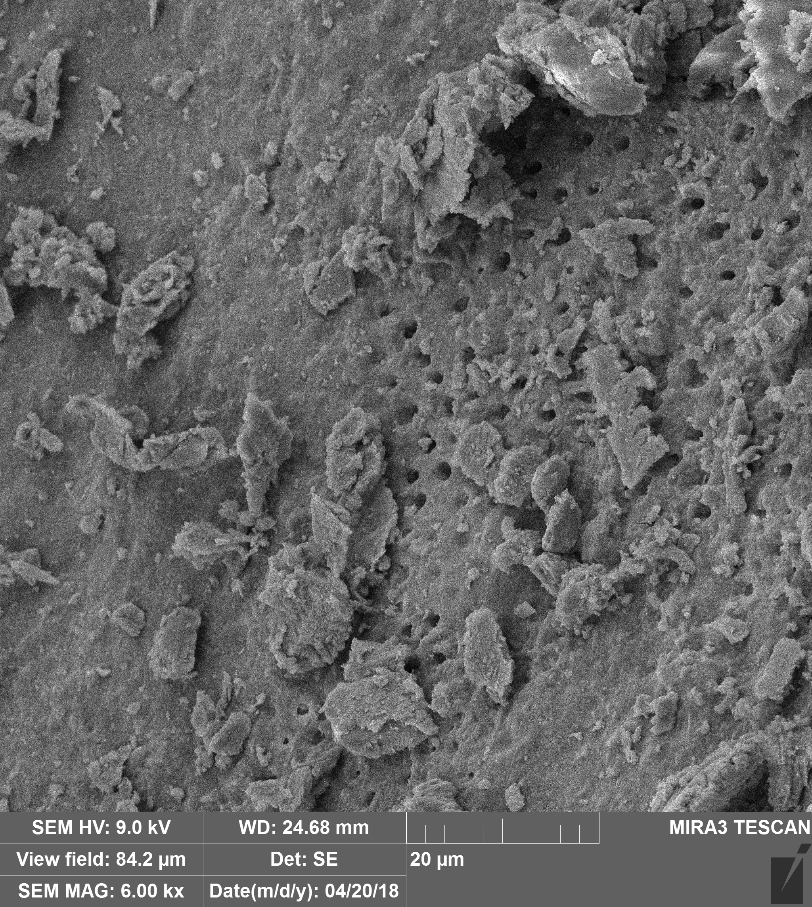 Рис.1. Микрофотография апикальной части после классической ирригации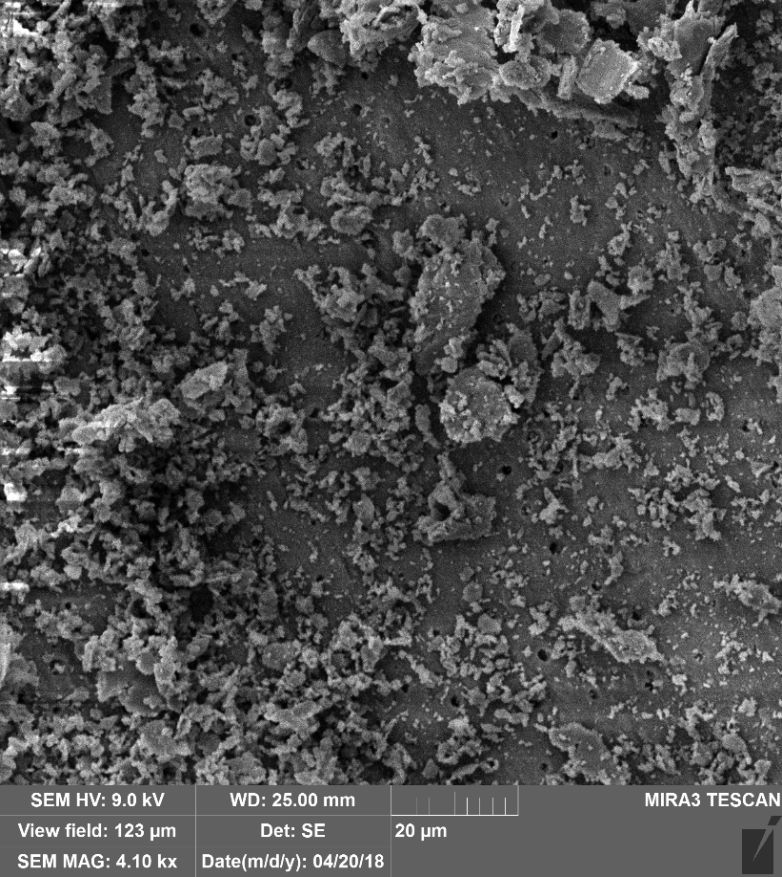 Рис.2. Микрофотография апикальной части после классической ирригации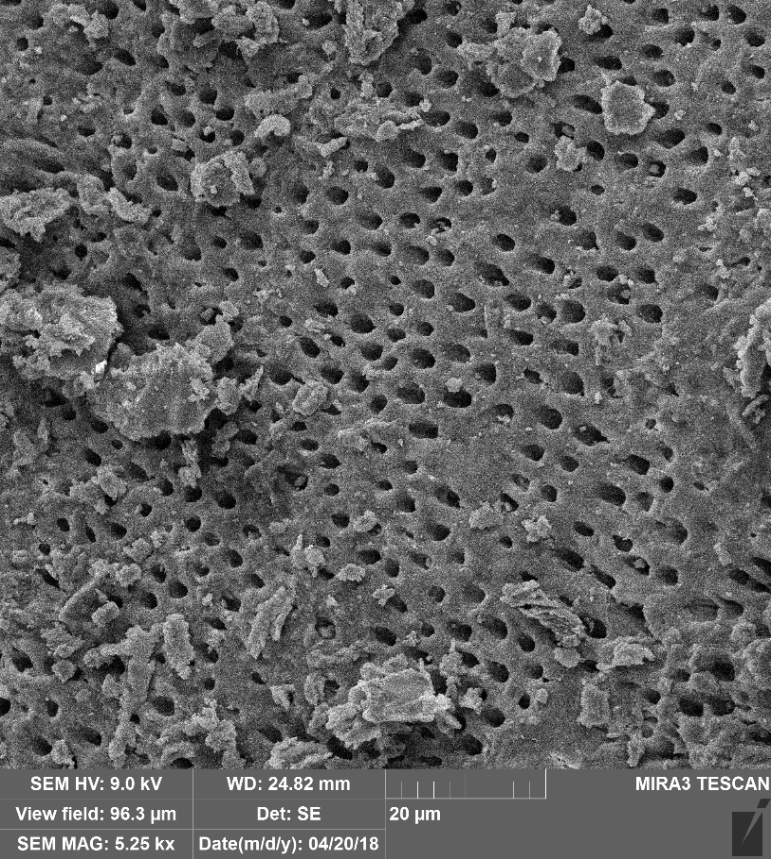 Рис.3. Микрофотография апикальной части после ирригации с пассивной ультразвуковой активацией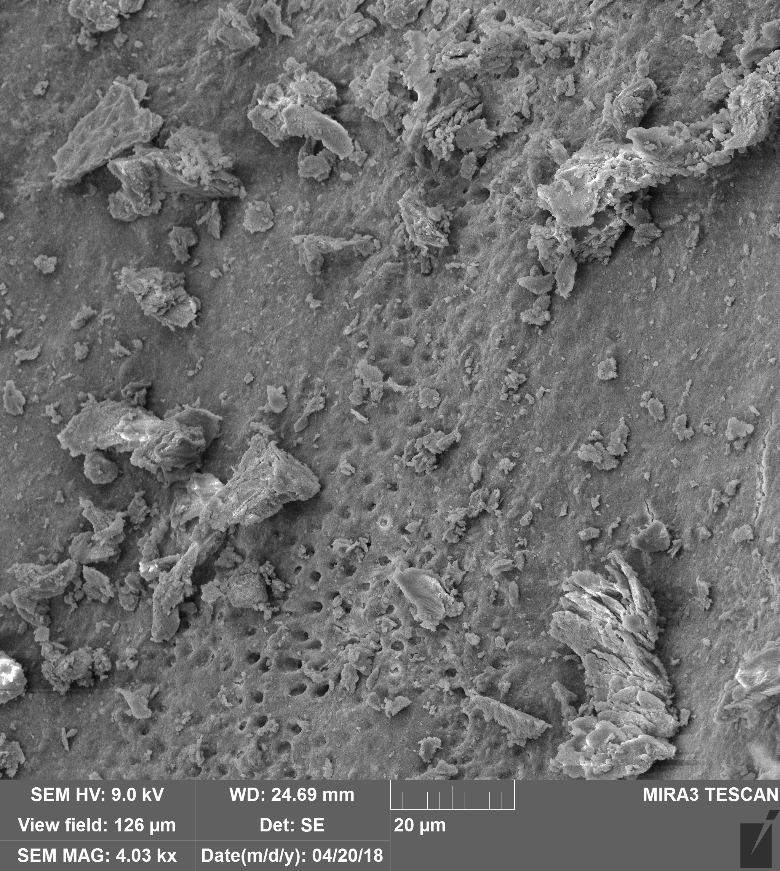 Рис.4. Микрофотография апикальной части после ирригации с пассивной ультразвуковой активацией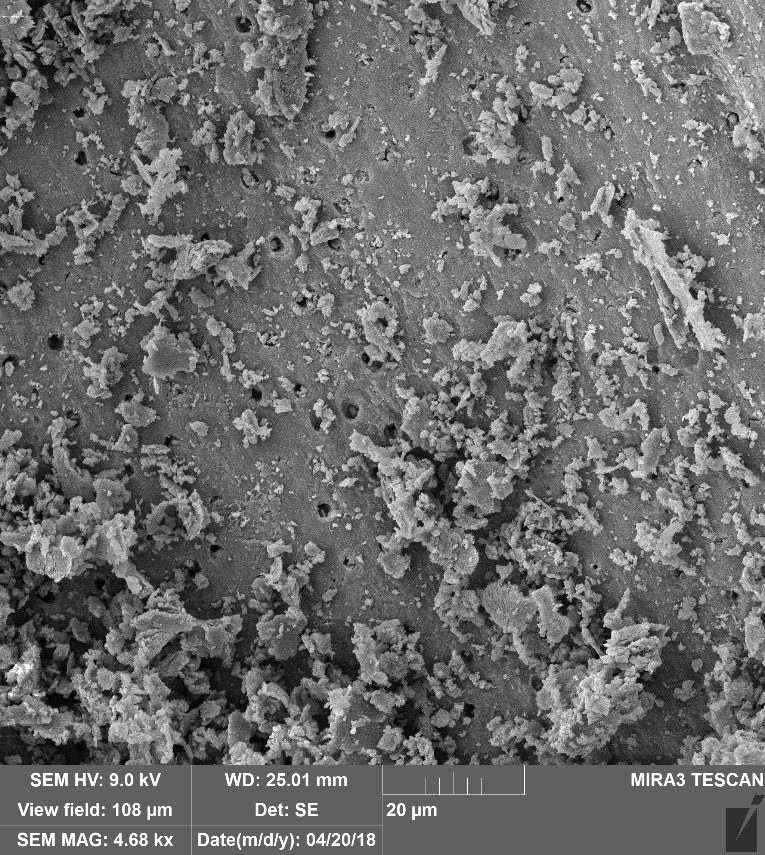 Рис.5. Микрофотография средней трети после классической ирригации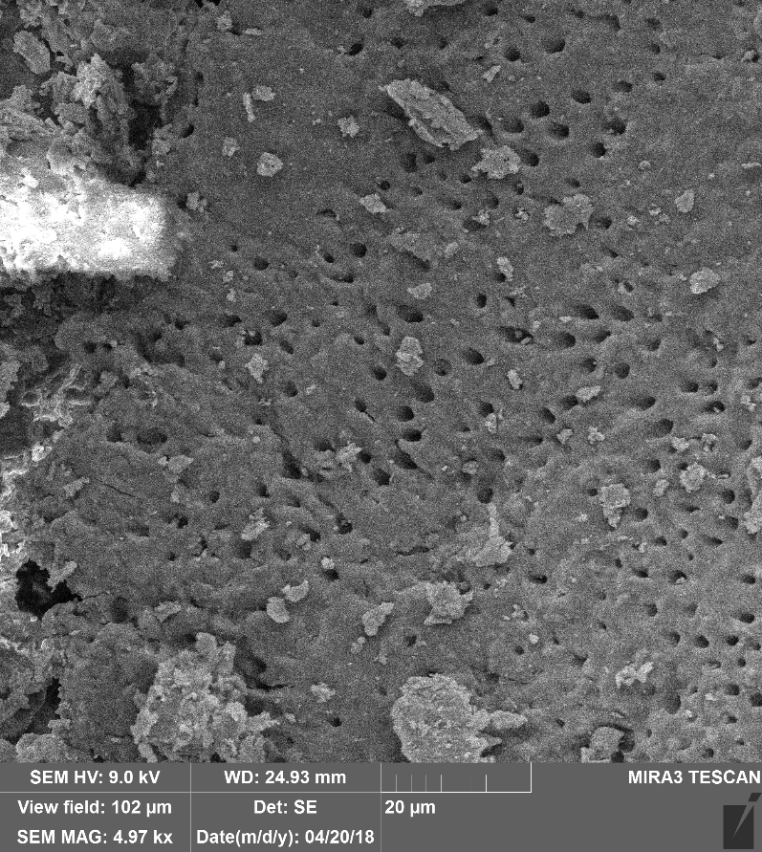 Рис.6. Микрофотография средней трети после классической ирригации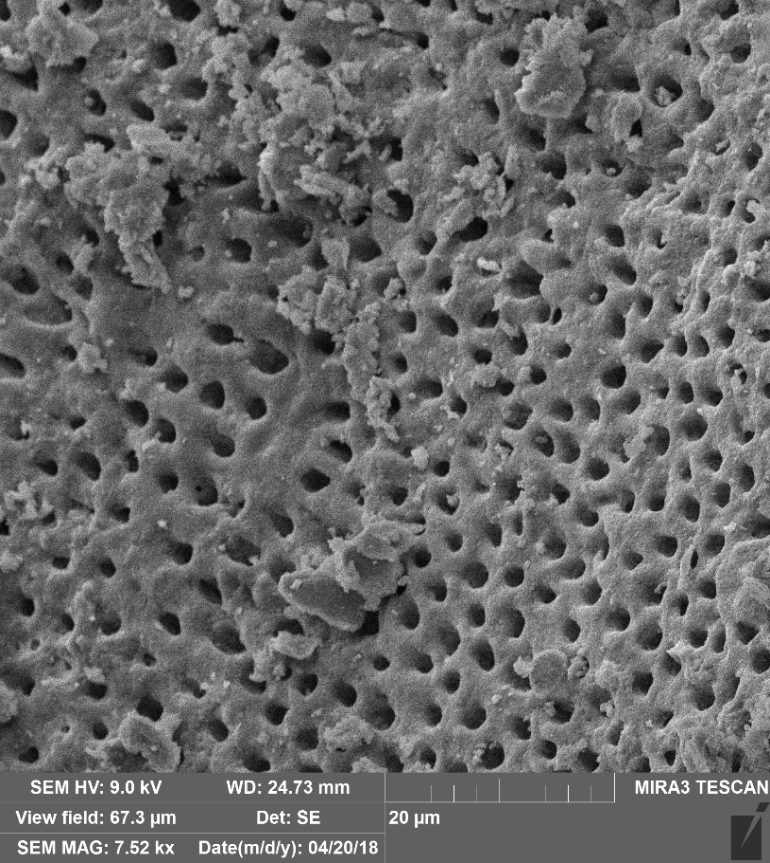 Рис.7. Микрофотография средней трети после ирригации с пассивной ультразвуковой активацией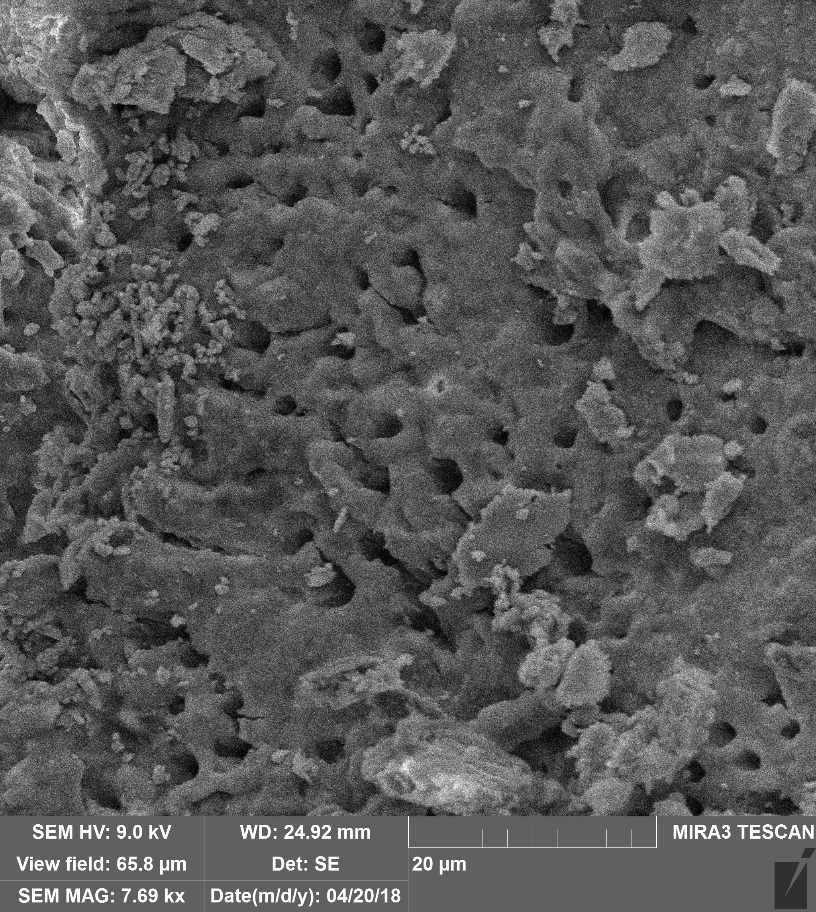 Рис.8. Микрофотография средней трети после ирригации с пассивной ультразвуковой активацией3.2 Статистическая обработка результатовВсе полученные микрофотографии были ранжированы по баллам и в процентном соотношении для каждого способа удаления гидроксида кальция из канала в апикальной и средней трети:Табл.2Апикальная треть корневого канала после классической ирригации.Табл.3Средняя треть корневого канала после классической ирригации.Табл.4Апикальная треть корневого канала после ирригации с пассивной ультразвуковой активацией.Табл.5Средняя треть корневого канала после ирригации с пассивной ультразвуковой активацией.В процентном соотношении:                                                           Табл.6Апикальная треть корневого канала после классической ирригации.Табл.7Средняя треть корневого канала после классической ирригации.Табл.8Апикальная треть корневого канала после ирригации с пассивной ультразвуковой активацией.Табл.9Средняя треть корневого канала после ирригации с пассивной ультразвуковой активацией.Рис.9.  Распределение значений в процентном соотношении в апикальной частиРис.10.  Распределение значений в процентном соотношении в средней трети корневого каналаРис.11. Процент образцов с остатками гидроксида кальция, покрывающими более 80% поверхности корневого канала в апикальной третиРис.12.  Процент образцов с остатками гидроксида кальция, покрывающими более 80% поверхности корневого канала в средней третиНайден средний балл для каждой исследуемой группы:Апикальная треть после классической ирригации:(1*1+2*1+3*1+4*1+5*3+6*8)/15= 4,9 баллаАпикальная треть после ирригации с пассивной ультразвуковой активацией:(1*2+2*5+3*2+4*0+5*3+6*3)/15= 3,4 баллаСредняя треть после классической ирригации:(1*1+2*1+3*1+4*1+5*4+6*7)/15= 4,8 баллаСредняя треть после ирригации с ультразвуковой активацией:(1*1+2*3+3*3+4*3+5*3+6*2)/15= 2,9 баллаРис. 13. Средний балл для каждого вида обработки на уровне апикальной третиРис. 14. Средний балл для каждого вида обработки на уровне средней трети корневого каналаДля определения статистической значимости различий полученных результатов был использован непараметрический критерий Манна-Уитни для оценки различий между двумя независимыми выборками. Для этого баллы каждого образца, полученные в апикальной и средней трети, были занесены в таблицы. Каждому баллу присвоен ранг. Подсчитана сумма полученных рангов в каждой таблице.Табл.10Баллы классической ирригации в апикальной части.Табл.11Баллы ирригации с ультразвуковой активацией в апикальной части.	      Табл.12Баллы классической ирригации в средней трети корневого канала.Табл. 13Баллы ирригации с пассивной ультразвуковой активацией в средней трети корневого канала.После было вычислено эмпирическое значение критерия Манна-Уитни для результатов, полученных в апикальной и средней трети корневых каналов, по следующей формуле:;где n1 – количество образцов в первой группе, n2 – количество образцов во второй группе, Tx- большая из двух ранговых сумм, nx – количество образцов в группе с наибольшей ранговой суммой.Расчет для апикальной трети:Расчет для средней трети:При сравнении результатов очищения поверхности корневых каналов от гидроксида кальция с помощью классической ирригации и ирригации с пассивной ультразвуковой активацией в апикальной трети эмпирический U-критерий Манна-Уитни равен 48. Табличное значение U-критерия Манна-Уитни при численности каждой из сравниваемых групп, равное 15, составляет 64. 48<64, следовательно, различия изучаемого признака в данных группах статистически значимы.При сравнении результатов очищения поверхности корневых каналов от гидроксида кальция с помощью классической ирригации и ирригации с пассивной ультразвуковой активацией в средней трети эмпирический U-критерий Манна-Уитни равен 49. Табличное значение U-критерия Манна-Уитни при численности каждой из сравниваемых групп, равное 15, составляет 64. 49<64, следовательно, различия изучаемого признака в данных группах статистически значимы.Выводы: При изучении эффективности очистки поверхности корневых каналов от временного обтурационного материала на основе гидроксида кальция с помощью классической ирригации и ирригации с пассивной ультразвуковой активацией было установлено, что существуют различия в качестве очистки поверхности корневых каналов от гидроксида кальция на уровне апикальной и средней третей данными методами. На основании проведенной статистической обработки данных доказано, что полученные различия являются статистически значимыми.  Применение ирригации с пассивной ультразвуковой активацией является более предпочтительной методикой для очищения корневого канала от временного обтурационного материала на основе гидроксида кальция.Так как гидроксид кальция обладает некоторыми негативными эффектами, полноценное очищение поверхности корневого канала от данного материала является важным моментом, влияющим на успех эндодонтического лечения. Следовательно, применение ультразвука положительно влияет на качество эндодонтического лечения в целом.3.3. ЗаключениеВ данном исследовании изучалась эффективность очищения корневого канала от временного обтурационного материала на основе гидроксида кальция двумя методиками: классическая ирригация и ирригация с пассивной ультразвуковой активацией. Основное значение придавалось изучению эффективности ирригации, а не инструментации, поэтому механическая обработка производилась с применением только ручных файлов. Также в исследовании не оценивалось количество смазанного слоя, а только оставшиеся в канале частицы гидроксида кальция. В результате исследования был сделан вывод, что в апикальной и средней трети существуют статистически значимые различия между классической ирригацией и ирригацией с применением пассивной ультразвуковой активации. Было найдено несколько исследований по данной теме, результаты которых отличались от результатов, полученных в данном исследовании. Полученные различия можно объяснить несколько иными протоколами ирригации, а также использованием дополнительных методов, таких как использование ротационных инструментов для очистки поверхности корневых каналов от гидроксида кальция или активация ирригационных растворов с помощью лазера. Кроме того, в найденных исследованиях чаще всего изучались поверхности корневых каналов моляров, тогда как в данном исследовании рассматривали только резцы, клыки и премоляры, что также могло оказать влияние на полученные результаты. На основании имеющейся литературы было изучено применение гидроксида кальция в современной стоматологии и, конкретнее, в эндодонтии. Было выяснено, что гидроксид кальция является довольно распространенным медикаментом, применяющимся в различных клинических ситуациях. Основными показаниями к применению гидроксида кальция являются прямое покрытие пульпы при биологическом методе лечения пульпитов за счет способности гидроксида кальция образовывать поверхностные участки, использование данного препарата в качестве временного обтурационного материала, что особенно актуально при инфицированных каналах за счет бактерицидных свойств гидроксида кальция, а также его применение в такой методике, как апексификация, за счет угнетения остеобластов и активации процессов регенерации.Было установлено, что гидроксид кальция обладает множеством положительных качеств, главным из которых можно считать его бактерицидное действие на микрофлору, колонизирующую корневые каналы. Достигается этот эффект за счет щелочного рН гидроксида кальция, что губительно сказывается на жизнедеятельности микроорганизмов. Кроме того, гидроксил-ионы, образующиеся при диссоциации гидроксида кальция во влажной среде, способны диффундировать глубоко в дентинные канальцы, что крайне важно при инфицировании корневых каналов. Также гидроксид кальция обладает противовоспалительным эффектом, останавливает процессы воспалительной резорбции и активирует репаративные процессы. Помимо этого, он образует хемомеханический барьер в просвете канала, блокируя проникновение инфекции в просвет канала даже при нарушении герметичности временной пломбы. И, разумеется, важным свойством гидроксида кальция является его биосовместимость. Однако, несмотря на очевидные преимущества данного препарата, нельзя забывать о его серьезных недостатках, таких как снижение рН, а, следовательно, и эффективности препарата при его длительном нахождении в канале, необходимость непосредственного контакта с микрофлорой для достижения бактерицидного эффекта, снижение адгезии корневых силеров, а также отсроченные эффекты, такие как возможность анкилозирования периодонтальной связки и повышения хрупкости корневого дентина.Именно поэтому необходимость эффективного удаления временного материала на основе гидроксида кальция является обоснованной. Предложено множество методик, в том числе применение ультразвуковых аппаратов. Ультразвук – это электромагнитные волны, частота колебаний которых выше 20кГц, не воспринимаемые человеческим ухом. В настоящее время ультразвук широко применяется в стоматологии для удаления минерализованных зубных отложений, в апикальной хирургии, при распломбировки внутриканальных штифтов и так далее. В эндодонтии чаще всего ультразвук применяется в двух методиках – активная и пассивная ультразвуковая ирригация. Отличие заключается в том, что при активной ультразвуковой ирригации происходит контакт со стенкой канала и ее препарирование, а при пассивной ультразвуковой ирригации контакта со стенкой канала нет, что снижает риск возможных осложнений. Основными эффектами ультразвука, благодаря которым он получил столь широкое распространение, являются эффект кавитации, микростриминга и тепловой эффект. Также было выяснено, что на сегодняшний день основными ирригационными растворами в эндодонтии являются гипохлорит натрия, ЭДТА и хлоргексидин. Необходимость применения гипохлорита натрия в процессе ирригации обоснована его способностью растворять органику, в том числе органическую часть смазанного слоя, и оказывать мощное бактерицидное действие на микрофлору корневого канала. ЭДТА применяется в качестве хелатирующего агента для удаления минерализованной части смазанного слоя и облегчения прохождения узких и склерозированных каналов. Важность применения хлоргексидина заключается в его способности губительно воздействовать на вторичную микрофлору, что особенное актуально при инфицированном корневом дентине. Также было приведено несколько исследований, доказывающих повышение эффективности ирригации вышеперечисленными медикаментами при их активации ультразвуковыми файлами.Несмотря на большую эффективность ирригации с пассивной ультразвуковой активацией при микроскопическом исследовании были обнаружены участки, полностью покрытые частицами гидроксида кальция. Это может быть связано с анатомическими особенностями строения корневого канала, так как известно, что она практически не бывает округлой формы. В результате данного исследования было доказано положительное влияние пассивной ультразвуковой активации на эффективность ирригации корневого канала, что положительно влияет на качество всего эндодонтического лечения.3.4. Практические рекомендацииНа основания проведенного исследования можно дать следующие практические рекомендации: 1)	Для повышения качества эндодонтического лечения необходимо проводить полноценную ирригацию корневых каналов с применением пассивной ультразвуковой активации;2)	Для улучшения степени очистки поверхности корневого канала от временного обтурационного материала необходимо сочетание нескольких методик, таких как, например, ирригация с пассивной ультразвуковой активацией и использование ротационных инструментов.Список литературыКниги: Беер Р., Бауман М.А., Киельбаса А.М. (2008). Иллюстрированный справочник по эндодонтологии. Москва: МЕДпресс-информ. - 240 с.Бердженхолц Г., Хорстед-Биндслев П., Рейт К. (2013). Эндодонтология. Москва: Таркомм. - 408 с.Глинка Н.Л. (2013). Общая химия. Москва: Юрайт. – 898 с. Дмитриева Л.А., Макашовский Ю.М. (2009) Терапевтическая стоматология: национальное руководство. Москва: ГЭОТАР-Медиа. – 912 с.Николаев А.И., Цепов Л. М. (2001). Практическая терапевтическая стоматология. Москва: МЕДпресс-информ. - 928 с.Коэн С., Бернс Р. (2007). Эндодонтия. Санкт-Петербург: STBOOK – 1026 с.Петрикас А. Ж. (2006). Пульпэктомия. Учебное пособие для стоматологов и студентов. — 2-е изд. Москва: АльфаПресс. - 300 с.Burnett G.W., Schuster G. S. (1982). Microbiología oral y enfermedad infecciosa. Puerto Rico: Panamericana. - 504 с.Rubin E., Farber J. L. (1990). Essential pathology. Philadelphia: J.B. Lippincott Co. – 850 с.Статьи из журналов:Batur Y.B., Erdemir U., Sancakli H.S. (2013). The long-term effect of calcium hydroxide application on dentin fracture strength of endodontically treated teeth. 29(6). Endodontics Dental Traumatology journal: р. 461-4.Camps J., Pashley D.H. (2000). Buffering action of human dentin in vitro. 2(1). The Journal of Adhesive Dentistry: р. 39-50.Chavez de Paz L.E. (2007). Redefining the persistent infection in root canals: possible role of biofilm communities. 33(6). Journal of Endodontics: р. 652-62. Evans M., Davies J.K., Sundqvist G., Figdor D. (2002). Mechanisms involved in the resistance of Enterococcus faecalis to calcium hydroxide. 35(3). International Endodontics Journal: р. 221-8. Fitzgerald M. (1979). Cellular mechanics of dentinal bridge repair using 3H-thymidine. Journal of dental research: р. 2198-2206.Generali L., Campolongo E., Consolo U., Bertoldi C., Giardino L., Cavani F. (2018). Sodium hypochlorite penetration into dentinal tubules after manual dynamic agitation and ultrasonic activation: a histochemical evaluation. Odontology. [Epub ahead of print].Guiotti F.A., Kuga M.C., Duarte M.A., Sant'Anna A.J., Faria G. (2014). Effect of calcium hydroxide dressing on push-out bond strength of endodontic sealers to root canal dentin. Brazillian Oral Reserch: р.28. Guo J.L., Zhang Y., Zhen L. (2015). Influence of different ultrasonic irrigation solutions after root canal preparation with ProTaper by machine on micro-hardness of root canal dentin. 24(4). Shanghai Journal of Stomatology: р.451-4.Haapasalo M., Orstavik D. (1987). In vitro infection and disinfection of dentinal tubules. 66(8). Journal of dental research: р. 1375-9.Haapasalo H.K., Sirén E.K., Waltimo T.M., Orstavik D., Haapasalo M.P. (2000). Inactivation of local root canal medicaments by dentine: an in vitro study. 33(2). International Endodontics Journal: р. 126-31.Hawkins J.J., Torabinejad M., Li Y., Retamozo В. (2015). Effect of three calcium hydroxide formulations on fracture resistance of dentin over time. 31(5). Endodontics Dental Traumatology journal: р. 380-4.Jamleh A., Suda H., Adorno C.G. (2018). Irrigation effectiveness of continuous ultrasonic irrigation system: An ex vivo study. 37(1). Dental Materials Journal: р. 1-5.Lloyd A., Navarrete G., Marchesan M.A., Clement D. (2016). Removal of calcium hydroxide from Weine Type II systems using photon-induced photoacoustic streaming, passive ultrasonic, and needle irrigation: a microcomputed tomography study. 24(6). Journal of Applied Oral Science: р. 543-548.Love R.M., Jenkinson H.F. (2002). Invasion of dentinal tubules by oral bacteria. 13(2). Critical Reviews in Oral Biology and Medicine: р. 171-83.Lu C.H., Zhong Q. (2017). Comparison of antimicrobial activity of Er,Cr: YSGG laser and ultrasonic irrigation in root canal disinfection. 26(3). Shanghai Journal of Stomatology: р.314-316.Molander A., Reit C., Dahlén G., Kvist T. (1998). Microbiological status of root-filled teeth with apical periodontitis. 31(1). International Endodontics Journal: р. 1-7. Naaman A., Kaloustian H., Abboud N.N., Ounsi H.F., Ricci C., Medioni E. (2008). Influence of calcium hydroxide intracanal medication on the sealing ability of warm gutta-percha. 56(4). General Dentistry: р. 348-52.Neelakantan P., Sriraman P., Gutmann J.L. (2017). Removal of calcium hydroxide intracanal medicament by different irrigants and irrigating techniques: a cone beam computed tomography analysis. 65(6). General Dentistry: р. 45-49.Nerwich A., Figdor D., Messer H.H. (1993). pH changes in root dentin over a 4-week period following root canal dressing with calcium hydroxide. 19(6). Journal of Endodontics: р. 302-6.Oguntebi B.R. (1994). Dentine tubule infection and endodontic therapy implications. 27(4). International Endodontics Journal: р. 218-22.Portenier I., Haapasalo H., Rye A., Waltimo T., Оrstavik D., Haapasalo M. (2001). Inactivation of root canal medicaments by dentine, hydroxylapatite and bovine serum albumin. 34(3). International Endodontics Journal: р. 184-8. Prompreecha S., Sastraruji T., Louwakul P., Srisuwan T. (2018). Dynamic irrigation promotes apical papilla cell attachment in an ex vivo immature root canal model. Journal of Endodontics. [Epub ahead of print].Ricucci D., Vera J., Siqueira J.F. Jr., Loghin S., Fernández N., Flores B., Cruz A.G. (2012). One- versus two-visit endodontic treatment of teeth with apical periodontitis: a histobacteriologic study. 38(8). Journal of Endodontics: р. 1040-52. Said F., Moskovitz M. (2018). An in vitro comparison of effect on fracture strength, pH and calcium ion diffusion from various biomimetic materials when used for repair of simulated root resorption defects. 42(2). Journal of Clinical Pediatric Dentistry: р. 146-149. Said F., Moskovitz M. (2018). Effect of сalcium hydroxide as a root canal dressing material on dentin fracture strength in primary teeth - in vitro study. 42(2). Journal of Clinical Pediatric Dentistry: р. 146-149. Safavi E., Spangberg L., Langeland K. (1990). Roоt canal dentinal tubule disinfection. Journal of Endodontics: р. 207-210.Safavi K.E., Nichols F.C. (1993). Alteration of biological properties of bacterial lipopolysaccharide by calcium hydroxide treatment. 19:76. Journal of Endodontics: р. 76–8. Schroder U. (1985). Effects of calcium hydroxide-containing pulp capping agents on pulp cell irrigation, proliferation, and differentiation. Journal of dental research: р. 541-548.Schuurs A.H.B., Gruythuysen R.J.M., Wesselink P.R. (2000). Pulp capping with adhesive resin-based composite versus calcium hydroxide: a review. Endodontics Dental Traumatology journal: р. 240-250.Siqueira J.F.Jr., Sen B.H. (2004). Fungi in endodontic infections. 97(5). Oral Surgery, Oral Medicine, Oral Pathology, Oral Radiology and Endodontology: р. 632-41.Sundqvist G., Figdor D., Persson S., Sjögren U. (1998). Microbiologic analysis of teeth with failed endodontic treatment and the outcome of conservative re-treatment. 85(1). Oral Surgery, Oral Medicine, Oral Pathology, Oral Radiology and Endodontology: р. 86-93.Ulusoy Ö.I., Savur I.G., Alaçam T., Çelik B. (2018). The effectiveness of various irrigation protocols on organic tissue removal from simulated internal resorption defects. International Endodontics Journal. [Epub ahead of print].Valera M.C., Albuquerque M.T., Yamasaki M.C., Vassallo F.N., da Silva D.A., Nagata J.Y. (2015). Fracture resistance of weakened bovine teeth after long-term use of calcium hydroxide. 31(5). Endodontics Dental Traumatology journal: р. 385-9.Waltimo Т.М.Т., Siren E.K., Orstavik D., Haapasalo M.P. (1999). Susceptibility of oral Candida species to calcium hydroxide in vitro. International Endodontics Journal: р. 94-98. Wang J.D., Hume W.R. (1998). Diffusion of hydrogen ion and hydroxyl ion from various sources through dentine. 21(1). International Endodontics Journal: р. 17-26.Wiseman A., Cox T.C., Paranjpe A., Flake N.M., Cohenca N., Johnson J.D. (2011). Efficacy of sonic and ultrasonic activation for removal of calcium hydroxide from mesial canals of mandibular molars: a microtomographic study. 37(2). Journal of Endodontics: р. 235-8.Антанян А. А. (2007). Эндодонтическое лечение в одно посещение: современные стандарты. Части VI-VIII лечение апикальных периодонтитов в одно посещение (часть 1). Эндодонтия today № 1: с. 59–69. Митронин А.В., Русанов Ф.С., Герасимова М.М. (2013). Лабораторная оценка влияния качества обработки корневых каналов от гидроксида кальция на адгезию корневых силеров. Эндодонтия Today № 1: с. 21-24.Субботина А.В., Дмитракова Н.Р., Колесников С.Н., Субботин В.А. (2015).  Сравнительная оценка удаления гидроокиси кальция из корневого канала: исследование in vitro. Здоровье, демография, экология финно-угорских народов № 3: с. 21-23.Терехова Т.Н., Мельникова Е.И., Боровая М.Л. (2010). Опыт лечения апикального периодонтита постоянных зубов с незаконченным формированием корней. (9-1). Стоматология детского возраста и профилактика: с. 20-25.Токмакова С.И., Жукова Е.С. (2008). Клиническая эффективность применения препаратов гидроокиси кальция для лечения деструктивных форм хронического периодонтита. (4-41). Институт стоматологии: с. 46-4.Шпак Т.А., Каменских М. (2016). Клинические особенности применения ультразвука на этапах эндодонтического лечения. Фармгеоком информ: с. 27-32.1-ая группа2-ая группа5 мл 3,25% гипохлорита натрия5 мл 3,25% гипохлорита натрия5 мл водаПУА в течение 30 сек – 3 раза5 мл 17% ЭДТА5 мл 17% ЭДТА5 мл водаПУА в течение 30 сек – 3 раза5 мл 2% хлоргексидин5 мл 2% хлоргексидин5 мл водаПУА в течение 30 сек – 3 разаБаллы123456Количество микрофотографий (на уровне 1 мм от апекса)111138Баллы123456Количество микрофотографий (на уровне 5мм от апекса)111147Баллы123456Количество микрофотографий (на уровне 1мм от апекса)252033Баллы123456Количество микрофотографий (на уровне 5мм от апекса)133332Баллы123456% микрофотографий6,7%6,7%6,7%6,7%20%53,2%Баллы123456% микрофотографий6,7%6,7%6,7%6,7%26,6%46,6%Баллы123456% микрофотографий13,3%33,4%13,3%0%20%20%Баллы123456% микрофотографий6,7% 20%20%20%20%13,3%№ образцаБаллРанг112226,5331144135516,56516,57516,586259625106251162512625136251462515625Сумма рангов                                                                 282Сумма рангов                                                                 282Сумма рангов                                                                 282№ образца БаллРанг112212326,5426,5526,5626,5726,58311931110516,511516,512516,5136251462515625Сумма рангов                                                                 181Сумма рангов                                                                 181Сумма рангов                                                                 181№ образцаБаллРанг111,5224,5338,54412,555186518751885189626106261162612626136261462615626Сумма рангов                                                                 281Сумма рангов                                                                 281Сумма рангов                                                                 281№ образцаБаллРанг111,5224,5324,5424,5538,5638,5738,58412,59412,510412,51151812518135181462615626Сумма рангов                                                                 184Сумма рангов                                                                 184Сумма рангов                                                                 184